KLASA: 003-06/21-01/URBROJ:2182/1-12/2-8-06-21-01Šibenik,   24. veljače  2021.   Zapisnik s trideset i  sedme  (37.) sjednice Školskog odbora Medicinske škole, održane dana  24. veljače 2021.  (srijeda)   u  13. 30.  sati,  u čitaonici Škole. Sjednici  prisutna  četiri  (4)   člana. Odsutna tri člana.     Predsjednica Školskog odbora   je pozdravila  prisutne  članove   Školskog odbora i  utvrdila da je sjednici prisutna natpolovična većina članova Školskog odbora i da su odluke donesene na ovoj sjednici pravovaljane.  Prisutnima je uz poziv dostavljen Zapisnik sa trideset i  šeste sjednice Školskog odbora. Upitala je prisutne za primjedbe na zapisnik sa prethodne sjednice Školskog odbora. Nije bilo primjedbi. Predložila je prisutnima usvajanje Zapisnika sa  trideset i šeste sjednice Školskog odbora. Zapisnik je jednoglasno usvojen. Predsjednica Školskog odbora predložila sljedeći Dnevni red: DNEVNI RED:	Izvješće o izvršenju financijskog plana Škole za 2020. godinuImenovanje članova Povjerenstva za kvalitetuSuglasnosti za zasnivanje radnog odnosa po natječajuRaznoPredsjednica Školskog odbora dala je prijedlog Dnevnog reda na glasanje. Dnevni red je jednoglasno prihvaćen. Ad. 1.   Na temelju članka  125. Zakona o odgoju i obrazovanju u osnovnoj i srednjoj školi ( NN  87/2008; 86/2009; 92/2010; 105/2010; 90/2011; 16/2012/86/2012; 94/2013; 152/14; 7/2017; 68/2018; 98/2019; 64/2020) i članka 100. Statuta dana 24. veljače 2021.  godine ravnateljica Medicinske škole iz Šibenika, Aleksandra Acalin, predložila je Školskom odboru usvajanje Izvješća o izvršenju financijskog plana Škole za 2020. godinu. Ravnateljica: Acalin, dipl. inž. Predsjednica  Školskog odbora je dala  prijedlog na glasanje. Prijedlog je jednoglasno prihvaćen. Na temelju članka 118. Zakona o odgoju i obrazovanju u osnovnoj i srednjoj školi ( NN  87/2008; 86/2009; 92/2010; 105/2010; 90/2011; 16/2012; 86/2012; 94/2013; 152/14; 7/2017; 68/2018; 98/2019; 64/2020 )   i članka 69. Statuta  Školski   odbor Medicinske škole na svojoj sjednici održanoj dana  24. veljače 2021. godine, na prijedlog ravnateljice Aleksandre Acalin, dipl. inž.,  DONIO JE  ODLUKU O USVAJANJU Izvješća o izvršenju financijskog plana Medicinske škole za 2020. godinu. I .Usvaja se Izvješće o izvršenju financijskog plana Medicinske škole za 2020. godinu. II.Izvješće o izvršenju financijskog plana Medicinske škole za 2020. godinu sastoji se od Izvješća o izvršenju financijskog plana za 2020. godinu – PRIHODI i  Izvješća o izvršenju financijskog plana za 2020. godinu – RASHODI. III.Izvješće o izvršenju financijskog plana za 2020. godinu – PRIHODI i  Izvješće o izvršenju financijskog plana za 2020. godinu – RASHODI sastavni su dijelovi ove Odluke.  IV.Ova  Odluka stupa na snagu danom donošenja. Predsjednica Školskog odbora: G. Radić Jelovčić, prof. Ad. 2. Na temelju članka 118. Zakona o odgoju i obrazovanju u osnovnoj i srednjoj školi ( NN  87/2008; 86/2009; 92/2010; 105/2010; 90/2011; 16/2012; 86/2012; 94/2013; 152/14; 7/2017; 68/2018; 98/2019; 64/2020 ), članka 12. Zakona o strukovnom obrazovanju (NN 30/09; 24/10; 22/13; 25/18),  članka 69. i 140.  Statuta  Školski   odbor Medicinske škole na svojoj sjednici održanoj dana  24. veljače 2021. godine, donio je ODLUKU O IMENOVANJUČLANOVA POVJERENSTVA ZA KVALITETUI.Za članove povjerenstva za kvalitetu imenuju se: Iz reda polaznika: K.  V. Iz reda roditelja: Gorana GracinIz reda nastavnika i stručnih suradnika: Željka Turčinov Skroza, prof. Iz reda nastavnika i stručnih suradnika: Antonija Žaja, bacc. med. techn.Iz reda nastavnika i stručnih suradnika:Snežana Žaja, bacc. med. techn.Iz reda nastavnika i stručnih suradnika:  Anita Donđivić, prof. Iz reda vanjskih dionika: Lidija Bujas, dipl. inž. II.Mandat članova Povjerenstva za kvalitetu traje četiri (4) godine. III.Mandat članova Povjerenstva za kvalitetu počinje teći od konstituirajuće sjednice Povjerenstva za kvalitetu. IV.Konstituirajuću sjednicu Povjerenstva za kvalitetu saziva ravnateljica. V.Ova Odluka stupa na snagu danom donošenja. Predsjednica Školskog odbora: Gorana Radić Jelovčić, prof. Ad. 3. Tekst natječaja članovi Školskog odbora dobili su zajedno sa pozivom. Ravnateljica je prisutne upoznala da se na natječaj za Nastavnik Epidemiologije – 1 izvršitelj na određeno nepuno radno vrijeme od  9 /40 sati tjedno do 31. kolovoza 2021. Nastavnik Parazitologije – 1 izvršitelj na određeno nepuno radno vrijeme od  5,5/40 sati tjedno do 31. kolovoza 2021.Nastavnik Zdravstvene statistike – 1 izvršitelj na određeno nepuno radno vrijeme od 2/40  sati tjedno do 31. kolovoza 2021.Nitko nije javio pa sukladno tome nema za koga zatražiti suglasnost, te će donijeti Odluku o neizboru kandidata.  Za nastavnika Dezinfekcije, dezinsekcije i deratizacije javio se jedan kandidat koji nema odgovarajuću vrstu obrazovanja.  Kako DDD predaje vanjski suradnik koji je stručan i radi u poduzeću koje se bavi dezinfekcijom, dezinsekcijom i deratizacijom,  ravnateljica smatra da je  ta osoba kvalificiranija i može učenike odvesti na teren, odnosno u poduzeće gdje će moći vidjeti organizaciju rada i poslove koji se obavljaju.  Na temelju članka 105., čl. 107. st.1., čl. 118. st.2.t.2   Zakon o odgoju i obrazovanju u osnovnoj i srednjoj školi  (NN 87/08, 86/09, 92/10, 105/10, 90/11, 05/12, 16/12, 86/12, 126/12, 94/13, 152/14, 07/17, 68/18, 98/19; 64/20) i čl. 69. Statuta  Školski odbor Medicinske škola na svojoj sjednici održanoj 24. veljače 2021.  godine donio je O D L U K Uo prethodnoj   suglasnost zazasnivanje radnog odnosa na temelju natječaja:I.Donosi se Odluka o prethodnoj suglasnosti za zanivanje radnog odnosa:  Mia Žaja – Hrvatski  znakovni  jezik, Načela poučavanja – 16,5/40 sati tjedno (zamjena) Marija Bralić – spremačica – 1 izvršitelj na neodređeno, puno radno vrijeme Ova Odluka stupa na snagu danom donošenja. III.Temeljem ove Odluke sklopit će se Ugovori o radu s kandidatima za koje je zatražena prethodna suglasnost. Predsjednica Školskog odbora: Gorana Radić Jelovčić, prof. Ad. 4. Na temelju čl. 141. Zakona o odgoju i obrazovanju u osnovnoj i srednjoj školi ( N.N. 87/2008;  86/2009; 92/10; 105/10, 90/11, 16/12; 86/12; 93/13; 152/14; 7/17; 68/18; 98/19; 64/20) i  točke  XIX. St. 3. Odluke  o upisu učenika u I.  razred srednje škole u školskoj godini 2020./2021., ( N.N: 62/2020) na prijedlog ravnateljice Aleksandre Acalin, dipl. inž.,   Školski odbor Medicinske škole na svojoj sjednici održanoj 24. veljače 2021. godine  donio je ODLUKUO oslobađanju povećanih troškova obrazovanja – školska godina 2020./21.Oslobađaju se plaćanja povećanih troškova obrazovanja učenici: M. Ž. L. M. Kako su učenici, odnosno njihovi roditelji uplatili sredstva za povećane troškove obrazovanja, izvršit će se povrat sredstava na račun jednog od roditelja. Zadužuje se  voditelj računovodstva da izvrši povrat novčanih sredstava. Ova Odluka stupa na snagu danom donošenja. Predsjednica Školskog odbora: Gorana Radić Jelovčić, prof. Sjednica je završena 14. 40. sati. Predsjednica Školskog odbora prisutnima  se zahvalila na sudjelovanju. Predsjednica Školskog odbora:                                                                                                 Gorana Radić Jelovčić, prof.MEDICINSKA  ŠKOLAŠIBENIK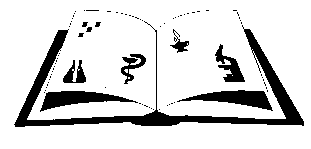 Matični broj: 3875865                      OIB: 42369583179Ante Šupuka  29  (p.p. 75), 22000 Šibenik  Centrala: 022/331-253; 312-550 Fax: 022/331-024ŠIFRA ŠKOLE U MINISTARSTVU: 15-081-504e-mail: ured@ss-medicinska-si.skole.hrweb: http//ss-medicinska-si.skole.hr